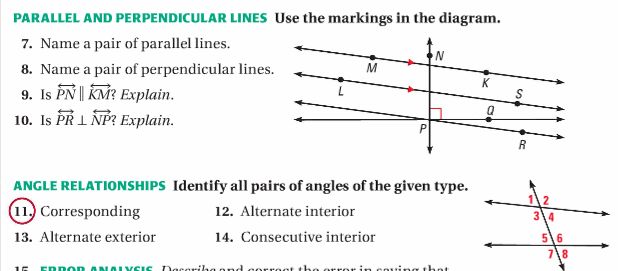 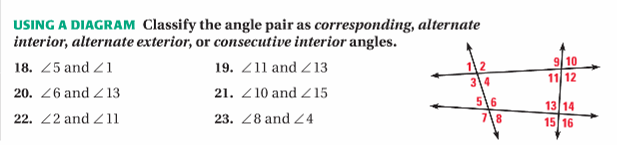 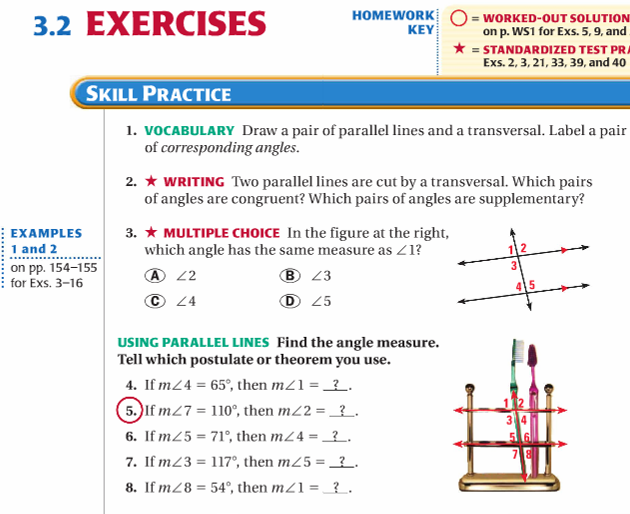 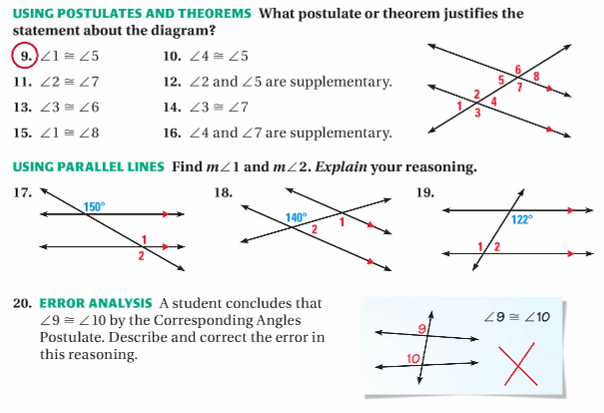 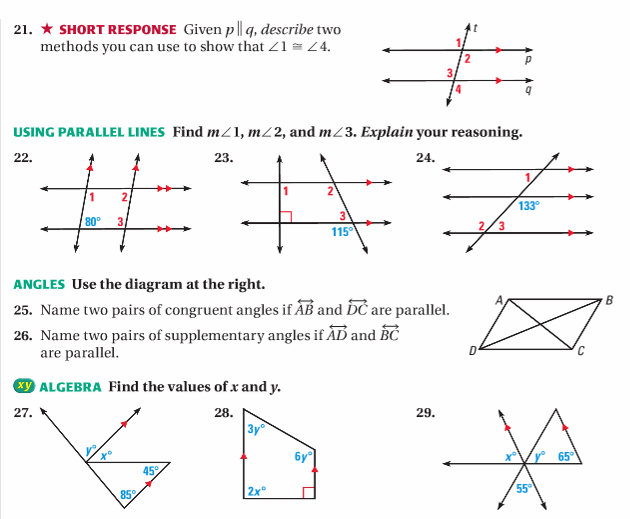 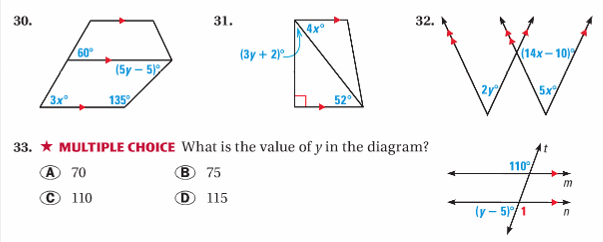 Lesson 4 HomeworkFRONT PAGELT 3.1,3.27-14, 18-21 (FRONT)5-13 odd, 16-19, 28, 31, 33 (BACK)Lesson 4 HomeworkBACK PAGELT 3.1,3.27-14, 18-21 (FRONT)5-13 odd, 16-19, 28, 31, 33 (BACK)